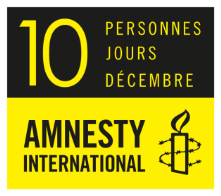  COMMUNIQUÉ DE PRESSEAMNESTY INTERNATIONAL FRANCEXXX novembre 2018Du 1er au 10 décembre 2018Du 1er au 10 décembre 2018« 10 jours pour signer »Mobilisation mondiale d’Amnesty International« 10 jours pour signer »Mobilisation mondiale d’Amnesty InternationalA cette occasion, NOM DU GROUPE vous convie àTITRE DE L’EVENEMENT (Expo, centre d’action, concert, rencontre, etc.)DATE + LIEU A cette occasion, NOM DU GROUPE vous convie àTITRE DE L’EVENEMENT (Expo, centre d’action, concert, rencontre, etc.)DATE + LIEU Du 1er au 10 décembre 2018, se tiendront les 10 jours pour signer, temps fort annuel de mobilisation mondiale d’Amnesty International et de sa campagne en faveur des défenseurs des droits humains, « Brave* ».Du 1er au 10 décembre 2018, se tiendront les 10 jours pour signer, temps fort annuel de mobilisation mondiale d’Amnesty International et de sa campagne en faveur des défenseurs des droits humains, « Brave* ».Chaque année, autour du 10 décembre, Journée internationale des droits de l’homme, Amnesty International se mobilise intensivement autour de 10 situations emblématiques. Cette année, ce sont les femmes défenseures des droits humains, en butte à des niveaux sans précédent de violations, d’intimidation et de violence, qui sont mises à l’honneur. Chaque année, autour du 10 décembre, Journée internationale des droits de l’homme, Amnesty International se mobilise intensivement autour de 10 situations emblématiques. Cette année, ce sont les femmes défenseures des droits humains, en butte à des niveaux sans précédent de violations, d’intimidation et de violence, qui sont mises à l’honneur. Cette édition 2018 vise à braquer les projecteurs sur ces femmes courageuses qui sont harcelées, emprisonnées, torturées et même tuées parce qu’elles défendent les droits fondamentaux. Les femmes continuent d’endurer des formes multiples de discrimination, prises pour cible en raison de leur genre et d’autres caractéristiques, et de leur action en faveur des droits humains. Cependant, elles refusent de se taire et sont en première ligne de la bataille pour les droits humains en 2018.Cette édition 2018 vise à braquer les projecteurs sur ces femmes courageuses qui sont harcelées, emprisonnées, torturées et même tuées parce qu’elles défendent les droits fondamentaux. Les femmes continuent d’endurer des formes multiples de discrimination, prises pour cible en raison de leur genre et d’autres caractéristiques, et de leur action en faveur des droits humains. Cependant, elles refusent de se taire et sont en première ligne de la bataille pour les droits humains en 2018.Amnesty International appelle chacun et chacune à s’engager pour les défenseurs des droits humains : en écrivant des lettres de soutien ou encore en signant des pétitions. Les milliers de signatures récoltées par Amnesty International permettent d’améliorer concrètement le sort des personnes soutenues (libérations, condamnations de responsables de violations de droits humains, améliorations des conditions de détention…). Mobilisation sur : www.amnesty.fr/10-jours-pour-signer Amnesty International appelle chacun et chacune à s’engager pour les défenseurs des droits humains : en écrivant des lettres de soutien ou encore en signant des pétitions. Les milliers de signatures récoltées par Amnesty International permettent d’améliorer concrètement le sort des personnes soutenues (libérations, condamnations de responsables de violations de droits humains, améliorations des conditions de détention…). Mobilisation sur : www.amnesty.fr/10-jours-pour-signer Ils nous défendent, défendons-les : les 10 cas de cette édition 2018Ils nous défendent, défendons-les : les 10 cas de cette édition 2018Amal Fathy / Égypte – Condamnée pour une vidéo dénonçant le harcèlement sexuelAmal Fathy / Égypte – Condamnée pour une vidéo dénonçant le harcèlement sexuelAtena Daemi / Iran – En prison pour s’être prononcée contre la peine de mort Atena Daemi / Iran – En prison pour s’être prononcée contre la peine de mort Geraldine Chacón / Venezuela – Persécutée pour son action auprès des jeunesGeraldine Chacón / Venezuela – Persécutée pour son action auprès des jeunesGulzar Duishenova / Kirghizistan – Elle se bat pour les personnes handicapéesGulzar Duishenova / Kirghizistan – Elle se bat pour les personnes handicapéesMarielle Franco / Brésil –  Assassinée pour avoir porté la voix des plus vulnérablesMarielle Franco / Brésil –  Assassinée pour avoir porté la voix des plus vulnérablesNawal Benaissa / Maroc – Harcelée parce qu’elle revendique une vie meilleure dans le RifNawal Benaissa / Maroc – Harcelée parce qu’elle revendique une vie meilleure dans le RifNonhle Mbuthuma / Afrique du Sud – Menacée pour avoir défendu sa terre face aux intérêts d’une compagnie minièreNonhle Mbuthuma / Afrique du Sud – Menacée pour avoir défendu sa terre face aux intérêts d’une compagnie minièrePavitri Manhji / Inde - Harcelée parce qu’elle résiste à des grandes entreprisesPavitri Manhji / Inde - Harcelée parce qu’elle résiste à des grandes entreprisesLe peuple Sengwer / Kenya – Expulsés violemment de leurs forêtsLe peuple Sengwer / Kenya – Expulsés violemment de leurs forêtsPlus d’informations sur l’opération ou les cas défendus à ce lien ou via le dossier de presse ci-joint.Plus d’informations sur l’opération ou les cas défendus à ce lien ou via le dossier de presse ci-joint.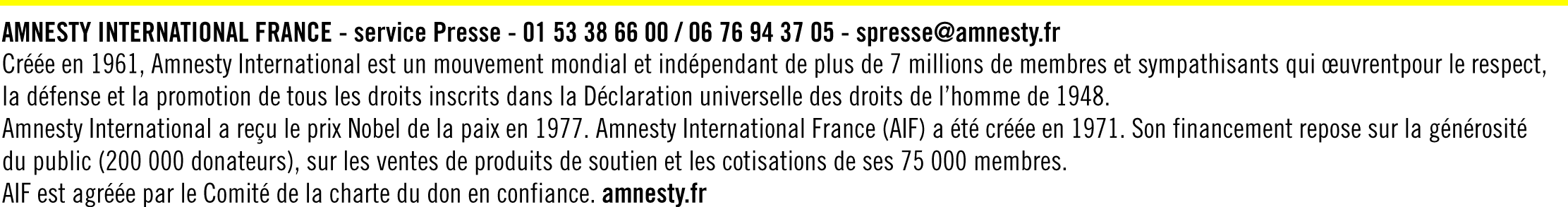 